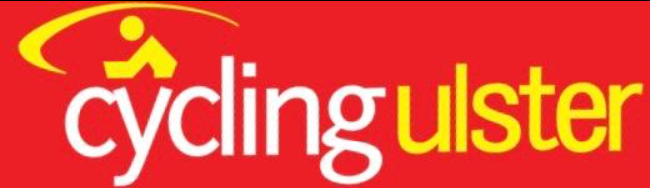 COMMISSION CONTACTS 2020BMX CommissionBMX CommissionBMX CommissionPositionPositionPositionChairBill Macknessbill@bhbsafety.co.ukSecretaryMartin McConnellMartin@benchmarkfitout.comTreasurerEddie Allaneddieallan27@hotmail.co.ukSafeguardingSorcha McConnellsorcha@benchmarkfitout.comExecutive RepDylan Lynessdylanlyness@cyclingulster.comOff-Road CommissionOff-Road CommissionOff-Road CommissionPositionNameE-MailChairGraham Boydchair@offroadcyclingulster.comSecretaryMartin Grimleysecretary@offroadcyclingulster.comTreasurerLisa Millartreasurer@offroadcyclingulster.comExecutive RepJulie Reavicechair@cyclingulster.comRoad CommissionRoad CommissionRoad CommissionPositionNameE-MailChairFrank Campbellfrsports@icloud.comSecretaryPatrick Witherspswithers@hotmail.comTreasurerPaul Dixonpaulbt38@gmail.comExecutive RepTommy McCaguechair@cyclingulster.comExecutive RepOliver Hunterp.ohunter@yahoo.comTrack CommissionTrack CommissionTrack CommissionPositionNameE-MailChairAnthony Mitchellsportsprint.mitch@gmail.comSecretaryPaul Dixonpaulbt38@gmail.comTreasurerNicola McKiverigannicolamckiverigan@yahoo.co.ukExecutive RepTommy Lambtommylamb1954@hotmail.comWomen's CommissionWomen's CommissionWomen's CommissionPositionNameE-MailChairJosh Murrayjoshmurraylfc@gmail.comSecretaryShaun McBrideshaunmcbridegolf@hotmail.comTreasurerLaura Campbelllaura@turnstone.meSafeguardingLeona Farrellleonafarrell77@gmail.comExecutive RepClaire Youngsecretary@cyclingulster.comExecutive RepJulie Reavicechair@cyclingulster.comYouth AcademyYouth AcademyYouth AcademyPositionNameE-MailChairJim McGuiremcguire.1@btinternet.comSecretaryPeter Brownpeterbrown31.pb@gmail.comTreasurerColin Finleycolin@grallaghstudios.comSafeguardingGary Raffertygaryrafferty@hotmail.co.ukExecutive RepMarian Lambmarianlamb@ulstercyclingnews.com